Nous recherchons pour notre Ecole de Cirque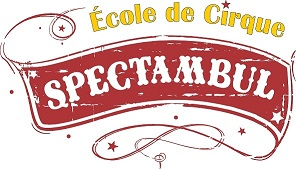     SPECTAMBUL à COLOMIERSANIMATEUR (H/F) ENSEIGNANT DES ARTS DU CIRQUE Un contrat 15 h/semaineActivités de la personne recrutée :Encadrement des cours Préparation pédagogique des interventions pour des enfants à partir de 4 ans jusqu’aux adolescents et adultes, en s’appuyant sur le projet pédagogique de l’associationPréparation du spectacle de fin d’annéeParticipation aux événements liés à l’activité de l’école de cirque (stages, projets scolaires, projets FREC et FFEC, partenaires)Compétences requises :Être motiver et disponibleEtre polyvalent dans l’enseignement des différentes disciplines des arts du cirqueAvoir de bonnes qualités relationnelles pour faire le lien avec les parents et les adhérentsRespect des horaires et engagement dans le fonctionnement de l’associationQualification et diplômes : (avoir au moins un de ces diplômes)BAFABIACBPJEPS « ARTS DU CIRQUE »Et posséder le permis BContrat CDD dès maintenant pouvant déboucher sur CDI si réelle motivation pour un projet sur plusieurs années Date d’embauche : le plus tôt possibleHoraires et jours de travail : modulables selon le planning des cours et des animations.Salaire : basé sur la convention collective ECLAT (métiers de l'éducation, de la culture, des loisirs et de l'animation agissant pour l'utilité sociale et environnementale, au service des territoires).Pour postuler : envoyer CV et lettre de motivation à ASSOCIATION SPECTAMBUL 1, allée Abel Boyer 31770 COLOMIERS ou par mail à spectambul@hotmail.frA l’attention du Responsable Pédagogique de l’école de Cirque Mr OUNISSI